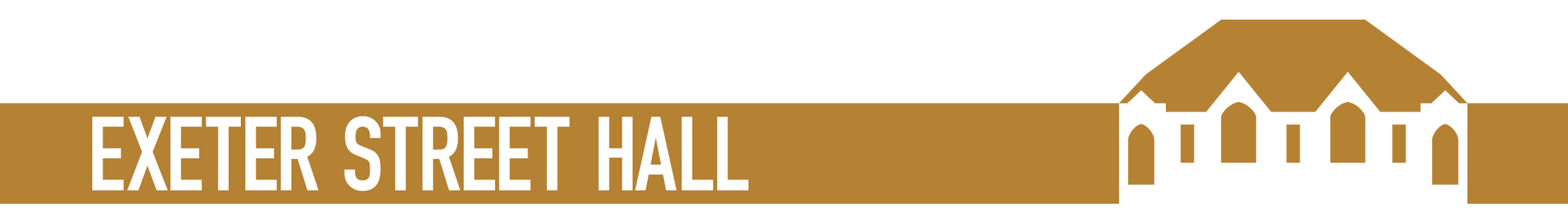 Nomination for DirectorsThe Hall Get Involved LtdAnnual General Meeting Friday 28th September 2018NOMINATIONS TO BE RECEIVED BY FRIDAY 14th SEPTEMBER 2018PLEASE SEND YOUR NOMINATION FORM TO:HANNAH REED, Flat 16, Park View, 7 - 8 Highcroft Villas, Brighton, BN1 5PSOR EMAIL TO: agm@exeterstreethall.orgKeeping your personal data safe is important to us. For further information please see our Privacy Notice1. Title and full name of NomineeAddress and contact details of NomineeAddress:Postcode:Telephone:Email:2. Title and full name of ProposerAddress and contact details of Proposer, who confirms they are a MemberAddress:Postcode:Telephone:Email:3. Title and full name of SeconderAddress and contact details of Seconder, who confirms they are a MemberAddress:Postcode:Telephone:Email:4. Background, Interests and Expertise of Nominee:NB. This paragraph will be presented on the website to inform voters of their choices.4. Background, Interests and Expertise of Nominee:NB. This paragraph will be presented on the website to inform voters of their choices.